Exercise 1.4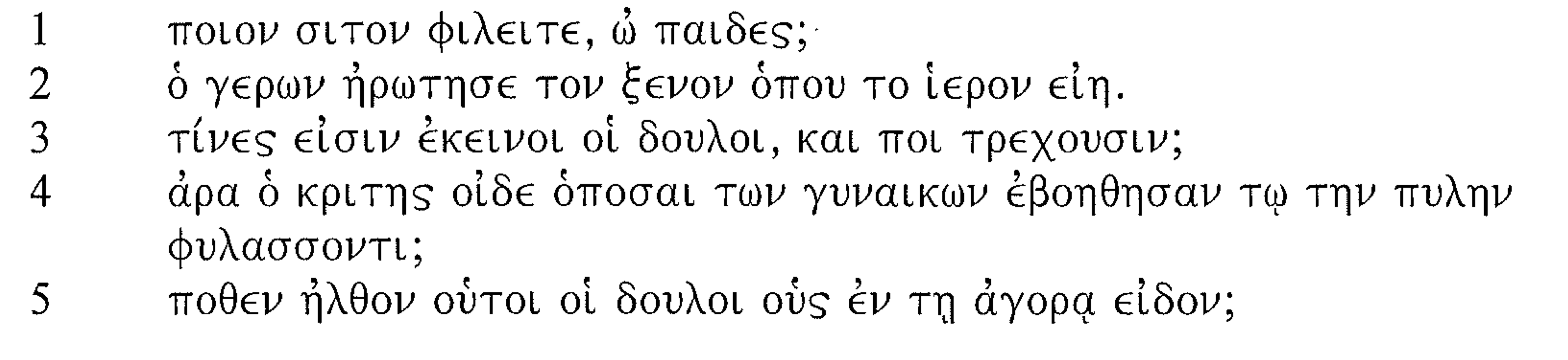 